Desir 2 scrap par NadiaScrap’AnetMini album : Je rêve d’un Noël blanc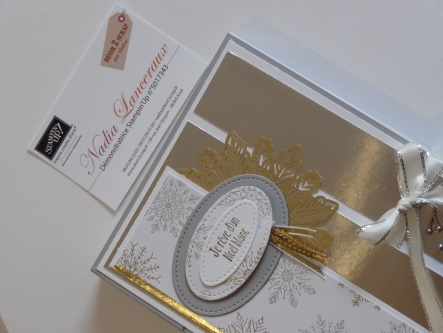 Demi-journée 30€NOM :                 ……………………………………………………………………….. Prénom :             ……………………………………………………………………….                        ………………………………………………………………………                 ……………………………………………………………………….Tranche d’âge :   15-20 ans 		20 – 40 		40 – 60 		+ 60 Pour confirmer l’inscription, veuillez envoyer cette fiche document remplie et votre règlement à  l’adresse suivante : Nadia Lanceraux - 24  rue Jean Goujon – 28260 Anet                 Chèque                                                            EspèceChoisir votre date d’atelier : plusieurs propositions disponibles : 8 personnes maxi par atelier.                Samedi  21 octobre 2017                       14 h à 17h30               Dimanche 22 octobre 2017                     14 h à 17h30               Lundi  30 octobre 2017                             14h à 17h30               Jeudi 2 Novembre 2017                            14h à 17h30Nadia@desir2scrap.fr /    www.desir2scrap.fr /  06 63 84 22 63  